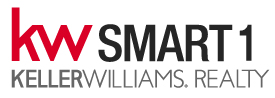 2020 Planning: 1-3-5(1) = The 1 Main Business Goal for the Year(3) = The 3 Priorities to Achieve the Goal(5) = 5 Strategies for Reaching Each Priority1)2)3)1a)2a)3a)1b)2b)3b)1c)2c)3c)1d)2d)3d)1e)2e)3e)